	Club Affiliation Application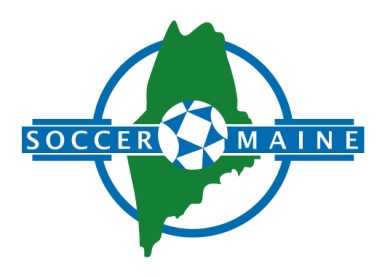 To affiliate with Soccer Maine, a potential new club must submit this form along with club bylaws, and Articles of Incorporation.  The club should be able to form at least two teams initially and have a plan for growth.  The positions listed below are required of any club affiliated with Soccer Maine.I do hereby agree to abide by the constitution and by-laws of Soccer Maine and will fulfill all obligations as a member club or league.  Included in those obligations is an agreement to register all players playing for the club in Soccer Maine’s registration system and to verify all player birthdates.  Enclosed is a check for $100.00 made payable to Soccer Maine to cover the annual affiliation fee.
_________________________________________________________________________________________Signature				President				DateClub Name: ________________________________________________________________________________________Mailing Address: ____________________________________________________________________________Town or School District:_______________________________________________________________________Location of Soccer Fields: ________________________Number of Soccer Fields Available: _________________Expected teams: ____________________________________________________________________________Competitive Players________________________ Recreational Players______________________Officers and DirectorsNameTitle & TermAddressPhone (h/w)e-mailPresidentRegistrarTreasurerDirector of CoachingRisk ManagerRefereeAssignor